РЕШЕНИЕ № 039/06/31-850/2020Резолютивная часть объявлена 26.08.2020                                                                     г. КалининградИзготовлено в полном объеме 31.08.2020Комиссия Управления Федеральной антимонопольной службы по Калининградской области по контролю в сфере закупок (далее - Комиссия) в составе:Председатель Комиссии:- И.С. Шестакова – заместитель руководителя - начальник отдела контроля органов власти, закупок и рекламы Калининградского УФАС России;Члены Комиссии:- А.А. Кошкумбаева – заместитель начальника отдела контроля органов власти, закупок и рекламы Калининградского УФАС России;- А.Н. Хлусова – ведущий специалист-эксперт отдела контроля органов власти, закупок и рекламы Калининградского УФАС России,с участием представителей:	заказчика – ГБУ КО ПОГ «Прибалтийский судостроительных техникум»: И.Ю. Бельская (по доверенности); уполномоченного учреждения – Государственного казенного учреждения Калининградской области «Центр обеспечения организации и проведения торгов»: Е.А. Мустакимов (по доверенности), И.Б. Русина (по доверенности);в отсутствие представителей заявителя – ООО «ФОКУС», уведомленных надлежащим образом о времени и месте заседания Комиссии,рассмотрев, в дистанционном режиме посредством плагина «Videomost Plugin» в режиме видеоконференцсвязи, жалобу (вх. № 5578 от 20.08.2020) ООО «ФОКУС» (далее – Заявитель) на действия заказчика – Государственного бюджетного учреждения Калининградской области профессиональной образовательной организации «Прибалтийский судостроительных техникум» при проведении электронного аукциона на выполнение работ по капитальному ремонту помещений 3-го и 4-го этажа в здании, расположенном по адресу: г. Калининград, ул. Маршала Новикова, 5 (Объект культурного наследия местного (муниципального) значения «Здание народной школы им. Ф. Шиллера» 1910г.)» (извещение № 0335200014920001510) (далее – Аукцион), и в результате внеплановой проверки,  проведенной в соответствии с частью 15 статьи 99 Федерального закона  от 05.04.2013 № 44-ФЗ «О контрактной системе в сфере закупок товаров, работ, услуг для обеспечения государственных и муниципальных нужд» (далее – Закон о контрактной системе),УСТАНОВИЛА:В Управление Федеральной антимонопольной службы по Калининградской области 20.08.2020 поступила жалоба Заявителя на действия Заказчика при формировании документации об Аукционе.В обоснование своей жалобы Заявитель привел следующие доводыПо мнению Заявителя, Заказчиком нарушаются положения части 2 статьи 31 Закона о контрактной системе в части не установления обязательных требований.Объект закупки - выполнение работ по капитальному ремонту помещений 3-го и 4-го этажа в здании, расположенном по адресу: г. Калининград, ул. Маршала Новикова, 5 (Объект культурного наследия местного (муниципального) значения «Здание народной школы им. Ф. Шиллера» 1910г.)», относится к отдельным видам товаров, работ, услуг, которые перечислены в Приложении №1 к Постановлению Правительства РФ от 4 февраля 2015 № 99.НМЦК составляет 8 042 438,40 руб.В связи, с чем к данной закупке должны быть предъявлены дополнительные требования к участникам закупки в соответствии с частью 2 статьи 31 Закона о контрактной системе, а именно:- если начальная (максимальная) цена контракта (цена лота) для обеспечения федеральных нужд превышает 10 млн. рублей, для обеспечения нужд субъектов Российской Федерации, муниципальных нужд - 5 млн. рублей;- наличие за последние 5 лет до даты подачи заявки на участие в закупке опыта исполнения (с учетом правопреемства) одного контракта (договора) на выполнение работ по строительству, реконструкции объекта капитального строительства, в том числе линейного объекта, либо одного контракта (договора), заключенного в соответствии с Федеральным законом «О контрактной системе в сфере закупок товаров, работ, услуг для обеспечения государственных и муниципальных нужд» или Федеральным законом «О закупках товаров, работ, услуг отдельными видами юридических лиц» на выполнение работ по строительству некапитального строения, сооружения (строений, сооружений), благоустройству территории. При этом стоимость такого одного контракта (договора) должна составлять не менее 20 процентов начальной (максимальной) цены контракта (цены лота), на право заключить который проводится закупка.Согласно части 4 статьи 31 Закона о контрактной системе в случае установления Правительством Российской Федерации в соответствии с частями 2 и 2.1 настоящей статьи дополнительных требований к участникам закупок заказчики при определении поставщиков (подрядчиков, исполнителей) обязаны устанавливать такие дополнительные требования. В пункте 35 Информационной карты, Заказчиком установлены дополнительные требования следующего содержания:«наличие за последние 3 года до даты подачи заявки на участие в закупке опыта исполнения (с учетом правопреемства) одного контракта (договора) на проведение работ по сохранению объектов культурного наследия (памятников истории и культуры) народов Российской Федерации, при которых затрагиваются конструктивные и другие характеристики надежности и безопасности объекта культурного наследия, либо одного контракта (договора), заключенного в соответствии с Федеральным законом «О контрактной системе в сфере закупок товаров, работ, услуг для обеспечения государственных и муниципальных нужд» или Федеральным законом «О закупках товаров, работ, услуг отдельными видами юридических лиц», на проведение работ по сохранению объектов культурного наследия (памятников истории и культуры) народов Российской Федерации, при которых не затрагиваются конструктивные и другие характеристики надежности и безопасности объекта культурного наследия.При этом стоимость такого одного контракта (договора) составляет не менее 20 процентов начальной (максимальной) цены контракта, договора (цены лота), на право заключить который проводится закупка.»Таким образом, Заказчик нарушил требования части 8 статьи 34, части 3 статьи 7 Закона о контрактной системе, что не дает полного представления об условиях исполнения Контракта, ограничивая круг участников закупки.Заказчиком даны следующие пояснения по сути жалобы ЗаявителяПредставитель Заказчика не согласился с доводами жалобы Заявителя и пояснил следующее.В связи с возникшей у Заказчика потребностью Уполномоченным учреждением были совершены действия по определению поставщика (подрядчика, исполнителя) путем проведения электронного аукциона на выполнение работ по ремонту помещений и замене электрокабеля и электрооборудования в целях сохранения и безопасности объекта культурного наследия.Частью 2 статьи 31 Закона о контрактной системе предусмотрено, что Правительство Российской Федерации вправе устанавливать к участникам закупок отдельных видов товаров, работ, услуг, закупки которых осуществляются путем проведения конкурсов с ограниченным участием, двухэтапных конкурсов, закрытых конкурсов с ограниченным участием, закрытых двухэтапных конкурсов или аукционов, дополнительные требования, в том числе к наличию опыта работы, связанного с предметом контракта.В соответствии с частями 3 и 4 статьи 31 Закона о контрактной системе перечень документов, которые подтверждают соответствие участников закупок дополнительным требованиям, указанным в части 2 статьи 31 Закона о контрактной системе, устанавливается Правительством Российской Федерации. В случае установления Правительством Российской Федерации в соответствии с частью 2 статьи 31 Закона о контрактной системе дополнительных требований к участникам закупок заказчики при определении поставщиков (подрядчиков, исполнителей) обязаны устанавливать такие дополнительные требования.Указанные дополнительные требования, а также перечень документов, подтверждающих соответствие участников закупки таким требованиям, установлены постановлением Правительства Российской Федерации от 04.02.2015 № 99.Пунктами 1 и 1(1) Приложения № 1 к Постановлению № 99 установлены дополнительные требования к участникам закупок на выполнение работ по сохранению объектов культурного наследия (памятников истории и культуры) народов Российской Федерации, при которых затрагиваются или не затрагиваются конструктивные и другие характеристики надежности и безопасности объекта культурного наследия.В соответствии с положениями указанных пунктов Приложения № 1 к Постановлению № 99 предусмотрено, что в зависимости от предмета закупки в целях подтверждения соответствия дополнительным требованиям участником закупки может быть представлена как копия исполненного контракта или договора, заключенного по результатам осуществления закупок товаров, работ, услуг в соответствии с Закона о контрактной системе или Федеральным законом от 18.07.2011 № 223-ФЗ «О закупках товаров, работ, услуг отдельными видами юридических лиц», так и копия исполненного договора, заключенного в соответствии с гражданским законодательством Российской Федерации.При этом податель жалобы ссылается на пункт 2.2 Приложения № 1 к Постановлению Правительства РФ от 04.02.2015 № 99, касающийся выполнения работ по строительству некапитального строения, сооружения (строений, сооружений), благоустройству территории, если начальная (максимальная) цена контракта (цена лота) превышает 10 млн. рублей, что не соответствует требованиям, предъявляемым к данному виду закупки.Здание (Объект культурного наследия местного (муниципального) значения «Здание народной школы им. Ф. Шиллера» 1910г.) - является капитальным строением и при проведении ремонта 3-4 этажей не затрагиваются несущие конструкции.Здание признано объектом культурного наследия на основании Постановления Правительства Калининградской области от 23.03.2007 № 132 «Об объектах культурного наследия регионального и местного значения».Кроме того, выполнение работ на данном объекте, указанных в заявке, предполагает за собой работы по сохранению объекта культурного наследия, включенного в единый государственный реестр объектов культурного наследия (памятников истории и культуры) народов Российской Федерации, а не строительства и реконструкции объекта. Поскольку предмет закупки относится к объектам культурного наследия, Заказчиком был выбран пункт 1 приложения № 1 - проведение работ по сохранению объектов культурного наследия (памятников истории и культуры) народов Российской Федерации, при которых не затрагиваются конструктивные и другие характеристики надежности и безопасности объекта культурного наследия.Таким образом, рассматривая вопрос об установлении требований к участникам закупки, Заказчик руководствовался действующим законодательством Российской Федерации исходя из сформированного объекта закупки.На основании изложенного Заказчик просит признать жалобу Заявителя необоснованной в полном объеме.Уполномоченным учреждением даны следующие пояснения по сути жалобы ЗаявителяЗаконом о контрактной системе, а также постановлением Правительства Калининградской области от 31.12.2013 № 1013 «О централизации закупок товаров, работ, услуг для обеспечения государственных и муниципальных нужд в Калининградской области и о Конкурсном агентстве Калининградской области» (далее - Постановление № 1013) установлен порядок взаимодействия заказчиков Калининградской области с Уполномоченным учреждением.В соответствии с главой 2 «Формирование заявки на закупку. Права и обязанности заказчика, координирующего органа и уполномоченного учреждения» приложения № 2 к Постановлению № 1013 заказчик: составляет техническое задание; проект контракта; устанавливает требования к участникам закупки в соответствии с законодательством, к лицам, осуществляющим поставку товара, являющихся объектом закупки.Согласно подпункту 1 пункта 7 главы 2 «Формирование заявки на закупку. Права и обязанности заказчика, координирующего органа и уполномоченного учреждения» приложения № 2 к Постановлению № 1013 Уполномоченное учреждение составляет и утверждает путем ее подписания в ГИС «Закупки» часть документации, касающуюся организации и проведения определения поставщика (подрядчика, исполнителя), за исключением части документации, утвержденной заказчиком (заявки на закупку). Таким образом, нормативно закреплена обязанность Заказчика формировать объект закупки и требовать его поставки (исполнения), в соответствии со своей потребностью в рамках заключенного по результатам определения поставщика (исполнителя, подрядчика) контракта.Вместе с тем Уполномоченное учреждение не согласно с доводами жалобы.Предметом данной закупки является выполнение работ по капитальному ремонту помещений 3-го и 4-го этажа в здании, расположенном по адресу: г. Калининград, ул. Маршала Новикова, 5. Данные работы выполняются на объекте культурного наследия местного (муниципального) значения «Здание народной школы им. Ф. Шиллера», 1910, что подтверждается документами, размещенными в составе заявки.Учитывая тот факт, что при капитальном ремонте помещений 3-го и 4-го этажа не затрагиваются конструктивные и другие характеристики надежности и безопасности объекта культурного наследия, Заказчиком установлены требования пункта 1(1) Приложения № 1 Постановления № 99 «Проведение работ по сохранению объектов культурного наследия (памятников истории и культуры) народов Российской Федерации, при которых не затрагиваются конструктивные и другие характеристики надежности и безопасности объекта культурного наследия».На основании вышеизложенного, Уполномоченное учреждение считает доводы жалобы несостоятельными и необоснованными, в связи с чем, не подлежащими удовлетворению в полном объеме.В результате рассмотрения жалобы и проведения  в соответствии с частью 15 статьи 99 Закона о контрактной системе внеплановой проверки, Комиссия установила следующее12.08.2020 Заказчиком на официальном сайте единой информационной системы в сфере закупок (далее – официальный сайт, ЕИС) размещено извещение о проведении электронного аукциона № 0335200014920001510 и Аукционная документация с приложениями.Начальная (максимальная) цена контракта – 8 042 438,40 рублей.В силу части 1 статьи 59 Закона о контрактной системе под аукционом в электронной форме (электронным аукционом) понимается аукцион, при котором информация о закупке сообщается заказчиком неограниченному кругу лиц путем размещения в единой информационной системе извещения о проведении такого аукциона и документации о нем, к участникам закупки предъявляются единые требования и дополнительные требования, проведение такого аукциона обеспечивается на электронной площадке ее оператором.Согласно части 3 статьи 64 Закона о контрактной системе документация об электронном аукционе наряду с предусмотренной частью 1 настоящей статьи информацией содержит требования к участникам такого аукциона, установленные в соответствии с частью 1, частями 1.1, 2 и 2.1 (при наличии таких требований) статьи 31 Закона о контрактной системе.Как установлено частью 2 статьи 31 Закона о контрактной системе Правительство Российской Федерации вправе устанавливать к участникам закупок отдельных видов товаров, работ, услуг, закупки которых осуществляются путем проведения конкурсов с ограниченным участием, двухэтапных конкурсов, закрытых конкурсов с ограниченным участием, закрытых двухэтапных конкурсов или аукционов, дополнительные требования, в том числе к наличию:1) финансовых ресурсов для исполнения контракта;2) на праве собственности или ином законном основании оборудования и других материальных ресурсов для исполнения контракта;3) опыта работы, связанного с предметом контракта, и деловой репутации;4) необходимого количества специалистов и иных работников определенного уровня квалификации для исполнения контракта.В случае установления Правительством Российской Федерации в соответствии с частями 2 и 2.1 настоящей статьи дополнительных требований к участникам закупок заказчики при определении поставщиков (подрядчиков, исполнителей) обязаны устанавливать такие дополнительные требования (часть 4 статьи 31 Закона о контрактной системе).Пунктом 1 Постановления Правительства РФ от 04.02.2015 № 99 «Об установлении дополнительных требований к участникам закупки отдельных видов товаров, работ, услуг, случаев отнесения товаров, работ, услуг к товарам, работам, услугам, которые по причине их технической и (или) технологической сложности, инновационного, высокотехнологичного или специализированного характера способны поставить, выполнить, оказать только поставщики (подрядчики, исполнители), имеющие необходимый уровень квалификации, а также документов, подтверждающих соответствие участников закупки указанным дополнительным требованиям» (далее - Постановление Правительства РФ № 99) установлено, что к участникам закупки отдельных видов товаров, работ, услуг, закупки которых осуществляются путем проведения конкурсов с ограниченным участием, двухэтапных конкурсов, закрытых конкурсов с ограниченным участием, закрытых двухэтапных конкурсов или аукционов, предъявляются дополнительные требования согласно приложению № 1. Соответствие участников закупки указанным требованиям подтверждается документами, предусмотренными приложением № 1 к настоящему постановлению.В соответствии с пунктом 1(1) приложения № 1 Постановления Правительства РФ № 99 при проведение работ по сохранению объектов культурного наследия (памятников истории и культуры) народов Российской Федерации, при которых не затрагиваются конструктивные и другие характеристики надежности и безопасности объекта культурного наследия установлены следующие дополнительные требования к участникам закупки: наличие за последние 3 года до даты подачи заявки на участие в закупке опыта исполнения (с учетом правопреемства) одного контракта (договора) на проведение работ по сохранению объектов культурного наследия (памятников истории и культуры) народов Российской Федерации, при которых затрагиваются конструктивные и другие характеристики надежности и безопасности объекта культурного наследия, либо одного контракта (договора), заключенного в соответствии с Федеральным законом «О контрактной системе в сфере закупок товаров, работ, услуг для обеспечения государственных и муниципальных нужд» или Федеральным законом «О закупках товаров, работ, услуг отдельными видами юридических лиц», на проведение работ по сохранению объектов культурного наследия (памятников истории и культуры) народов Российской Федерации, при которых не затрагиваются конструктивные и другие характеристики надежности и безопасности объекта культурного наследия.При этом стоимость такого одного контракта (договора) составляет не менее 20 процентов начальной (максимальной) цены контракта, договора (цены лота), на право заключить который проводится закупкаДокументами, подтверждающими соответствие участников закупки указанным дополнительным требованиям, являются: - копия исполненного контракта (договора) на проведение работ по сохранению объектов культурного наследия (памятников истории и культуры) народов Российской Федерации, при которых затрагиваются конструктивные и другие характеристики надежности и безопасности объекта культурного наследия, либо копия контракта (договора), сведения о котором содержатся в реестре контрактов, заключенных заказчиками в соответствии с Федеральным законом «О контрактной системе в сфере закупок товаров, работ, услуг для обеспечения государственных и муниципальных нужд», или в реестре договоров, заключенных заказчиками по результатам закупки в соответствии с Федеральным законом «О закупках товаров, работ, услуг отдельными видами юридических лиц», на проведение работ по сохранению объектов культурного наследия (памятников истории и культуры) народов Российской Федерации, при которых не затрагиваются конструктивные и другие характеристики надежности и безопасности объекта культурного наследия;- копия акта (актов) выполненных работ, содержащего (содержащих) все обязательные реквизиты, установленные частью 2 статьи 9 Федерального закона «О бухгалтерском учете», и подтверждающего (подтверждающих) стоимость исполненного контракта (договора) (за исключением случая, если застройщик является лицом, осуществляющим строительство).Указанный документ (документы) должен быть подписан (подписаны) не ранее чем за 3 года до даты окончания срока подачи заявок на участие в закупке.- копия разрешения на ввод объекта капитального строительства в эксплуатацию (за исключением случаев, при которых разрешение на ввод объекта капитального строительства в эксплуатацию не выдается в соответствии с законодательством о градостроительной деятельности).Указанный документ должен быть подписан не ранее чем за 3 года до даты окончания срока подачи заявок на участие в закупке.Таким образом, положениями Постановления Правительства РФ № 99 определено, что при осуществлении закупки, в том числе путем проведения аукциона в электронной форме, на проведение работ по сохранению объектов культурного наследия (памятников истории и культуры) народов Российской Федерации, при которых не затрагиваются конструктивные и другие характеристики надежности и безопасности объекта культурного наследия к участникам такой закупки устанавливаются дополнительные требования о наличии опыта исполнения (с учетом правопреемства), в том числе, одного контракта (договора) на проведение работ по сохранению объектов культурного наследия (памятников истории и культуры) народов Российской Федерации, при которых затрагиваются конструктивные и другие характеристики надежности и безопасности объекта культурного наследия, либо одного контракта (договора), заключенного в соответствии с Законом о защите конкуренции или Федеральным законом «О закупках товаров, работ, услуг отдельными видами юридических лиц», на проведение работ по сохранению объектов культурного наследия (памятников истории и культуры) народов Российской Федерации, при которых не затрагиваются конструктивные и другие характеристики надежности и безопасности объекта культурного наследия.Как определено извещением о проведении Аукциона, документацией об Аукционе объектом закупки является выполнение работ по капитальному ремонту помещений 3-го и 4-го этажа в здании, расположенном по адресу: г. Калининград, ул. Маршала Новикова, 5 (Объект культурного наследия местного (муниципального) значения «Здание народной школы им. Ф. Шиллера» 1910г.)».Исходя из положений Аукционной документации, приложений к Аукционной документации, размещенных в ЕИС, в том числе, акта определения влияния видов работ на конструктивные и другие характеристики надежности и безопасности объекта культурного наследия (памятника истории и культуры) народов Российской Федерации, проектной документации, предусмотренные работы выполняются на объекте культурного наследия местного (муниципального) значения «Здание народной школы им. Ф. Шиллера», 1910.В соответствии с постановлением Правительства Калининградской области от 23.03.2007 № 132 «Об объектах культурного наследия регионального и местного значения» Здание народной школы им. Ф. Шиллера, расположенное по адресу: г. Калининград, ул. Маршала Новикова, 5, признано объектом культурного наследия местного (муниципального) значения, находящиеся на территории муниципального образования «Городской округ «Город Калининград».Согласно акту определения влияния видов работ на конструктивные и другие характеристики надежности и безопасности объекта культурного наследия (памятника истории и культуры) народов Российской Федерации от 28.05.2020 предполагаемые к выполнению виды работ не оказывают влияния на конструктивные и другие характеристики надежности и безопасности данного объекта культурного наследия (памятника истории и культуры) народов Российской Федерации. Согласно части 1 статьи 40 Федерального закона от 25.06.2002 № 73-ФЗ «Об объектах культурного наследия (памятниках истории и культуры) народов Российской Федерации» сохранение объекта культурного наследия - это меры, направленные на обеспечение физической сохранности и сохранение историко-культурной ценности объекта культурного наследия, предусматривающие консервацию, ремонт, реставрацию, приспособление объекта культурного наследия для современного использования и включающие в себя научно-исследовательские, изыскательские, проектные и производственные работы, научное руководство проведением работ по сохранению объекта культурного наследия, технический и авторский надзор за проведением этих работ.Согласно части 5 статьи 31 Закона о контрактной системе информация, об установленных требованиях в соответствии с частями 1, 1.1, 2 и 2.1 настоящей статьи указывается заказчиком в извещении об осуществлении закупки и документации о закупке.В разделе «Преимущества, требования к участникам» извещения о проведении Аукциона установлены требования к участникам закупки в соответствии с частью 2 статьи 31 Закона о контрактной системе, в том числе, указано следующее: «Требования к участникам закупок в соответствии с частью 2 статьи 31 Федерального закона № 44-ФЗ, п. 1.1 приложения № 1. Проведение работ по сохранению объектов культурного наследия (памятников истории и культуры) народов Российской Федерации, при которых не затрагиваются конструктивные и другие характеристики надежности и безопасности объекта культурного наследия.2.1  Требования в соответствии с п. 1.1 приложения № 1 ПП РФ № 99Наличие за последние 3 года до даты подачи заявки на участие в закупке опыта исполнения (с учетом правопреемства) одного контракта (договора) на проведение работ по сохранению объектов культурного наследия (памятников истории и культуры) народов Российской Федерации, при которых затрагиваются конструктивные и другие характеристики надежности и безопасности объекта культурного наследия, либо одного контракта (договора), заключенного в соответствии с Федеральным законом "O контрактной системе B сфере закупок товаров, работ, услуг для обеспечения государственных и муниципальных нужд" или Федеральным законом "О закупках товаров, работ, услуг отдельными видами юридических лиц", на проведение работ по сохранению объектов культурного наследия (памятников истории и культуры) народов Российской Федерации, при которых не затрагиваются конструктивные и другие характеристики надежности и безопасности объекта культурного наследия. При этом стоимость такого одного контракта (договора) составляет не менее 20 процентов начальной (максимальной) цены контракта, договора (цены лота), на право заключить который проводится закупка».Подпунктом 2 пункта 35 раздела 2 «Информационная карта аукциона в электронной форме» документации об Аукционе установлено следующее: «К участникам закупки устанавливаются следующие дополнительные требования (в соответствии с Постановлением Правительства РФ от 04 февраля 2015 года № 99 «Об установлении дополнительных требований к участникам закупки отдельных видов товаров, работ, услуг, случаев отнесения товаров, работ, услуг к товарам, работам, услугам, которые по причине их технической и (или) технологической сложности, инновационного, высокотехнологичного или специализированного характера способны поставить, выполнить, оказать только поставщики (подрядчики, исполнители), имеющие необходимый уровень квалификации, а также документов, подтверждающих соответствие участников закупки указанным дополнительным требованиям»):- наличие за последние 3 года до даты подачи заявки на участие в закупке опыта исполнения (с учетом правопреемства) одного контракта (договора) на проведение работ по сохранению объектов культурного наследия (памятников истории и культуры) народов Российской Федерации, при которых затрагиваются конструктивные и другие характеристики надежности и безопасности объекта культурного наследия, либо одного контракта (договора), заключенного в соответствии с Федеральным законом «О контрактной системе в сфере закупок товаров, работ, услуг для обеспечения государственных и муниципальных нужд» или Федеральным законом «О закупках товаров, работ, услуг отдельными видами юридических лиц», на проведение работ по сохранению объектов культурного наследия (памятников истории и культуры) народов Российской Федерации, при которых не затрагиваются конструктивные и другие характеристики надежности и безопасности объекта культурного наследия. При этом стоимость такого одного контракта (договора) составляет не менее 20 процентов начальной (максимальной) цены контракта, договора (цены лота), на право заключить который проводится закупка».Кроме того в пункте 36 раздела 2 «Информационная карта аукциона в электронной форме» документации об Аукционе также отражены дополнительные требования к участникам Аукциона, установленные Правительством Российской Федерации в соответствии с частью 2 и 2.1 статьи 31 Закона о контрактной системе, а именно:«Требования в соответствии с п. 1.1 приложения № 1 ПП РФ № 99 (для требования к участникам закупок в соответствии с частью 2 статьи 31 Федерального закона № 44-ФЗ).В соответствии с ч.12 и ч. 13 ст. 24.2, ч. 8.2 ст. 66 Закона № 44-ФЗ документы, подтверждающие соответствие дополнительным требованиям, участник аукциона направляет оператору электронной площадки.Документы или копии документов, подтверждающие соответствие участника аукциона дополнительным требованиям, установленным в соответствии с частью 2 статьи 31 Закона № 44-ФЗ (указанным в подпункте 2 пункта 35 Раздела 2 «Информационная карта аукциона в электронной форме»): - копия исполненного контракта (договора) на проведение работ по сохранению объектов культурного наследия (памятников истории и культуры) народов Российской Федерации, при которых затрагиваются конструктивные и другие характеристики надежности и безопасности объекта культурного наследия, либо копия контракта (договора), сведения о котором содержатся в реестре контрактов, заключенных заказчиками в соответствии с Федеральным законом «О контрактной системе в сфере закупок товаров, работ, услуг для обеспечения государственных и муниципальных нужд», или в реестре договоров, заключенных заказчиками по результатам закупки в соответствии с Федеральным законом «О закупках товаров, работ, услуг отдельными видами юридических лиц», на проведение работ по сохранению объектов культурного наследия (памятников истории и культуры) народов Российской Федерации, при которых не затрагиваются конструктивные и другие характеристики надежности и безопасности объекта культурного наследия;- копия акта (актов) выполненных работ, содержащего (содержащих) все обязательные реквизиты, установленные частью 2 статьи 9 Федерального закона "О бухгалтерском учете", и подтверждающего (подтверждающих) стоимость исполненного контракта (договора) (за исключением случая, если застройщик является лицом, осуществляющим строительство).Указанный документ (документы) должен быть подписан (подписаны) не ранее чем за 3 года до даты окончания срока подачи заявок на участие в закупке;- копия разрешения на ввод объекта капитального строительства в эксплуатацию (за исключением случаев, при которых разрешение на ввод объекта капитального строительства в эксплуатацию не выдается в соответствии с законодательством о градостроительной деятельности).Указанный документ должен быть подписан не ранее чем за 3 года до даты окончания срока подачи заявок на участие в закупке».На основании вышеизложенного, Комиссия, проанализировав поступившие информацию и документы, принимая во внимание, что работы по капитальному ремонту помещений, предусмотренные условиями Аукционной документации, выполняются на объекте культурного наследия местного (муниципального) значения «Здание народной школы им. Ф. Шиллера», при этом данные виды работ не оказывают влияния на конструктивные и другие характеристики надежности и безопасности данного объекта культурного наследия (памятника истории и культуры) народов Российской Федерации, приходит к выводу, что в рассматриваемому случае,  дополнительные требования к участникам закупки, установленные в подпункте 2 пункта 35, пункте 36 раздела 2 «Информационная карта аукциона в электронной форме» документации об Аукционе, в соответствии с пунктом 1(1) приложения № 1 Постановления Правительства РФ № 99 отвечают требованиям Закона о контрактной системе и Постановления Правительства РФ № 99. Следовательно, довод жалобы не нашел своего фактического подтверждения.Кроме того, Комиссия отмечает, что Заявитель на заседание Комиссии не явился и не представил доказательств, подтверждающих обоснованность доводов жалобы. При этом в соответствии с требованиями статьи 105 Закона о контрактной системе обязанность доказывания нарушения своих прав и законных интересов лежит на подателе жалобы.В заседании Комиссии представители лиц, участвующих в рассмотрении жалобы, на вопрос Председателя Комиссии о достаточности доказательств, представленных в материалы дела, пояснили, что все доказательства, которые они намеревались представить, имеются в распоряжении Комиссии, иных доказательств, ходатайств, в том числе о представлении или истребовании дополнительных доказательств не имеется.В связи с изложенным, руководствуясь частями 1, 4, 7 статьи 105, частью 8 статьи 106 Закона о контрактной системе, КомиссияРЕШИЛА:Признать жалобу ООО «ФОКУС» необоснованной.В соответствии с частью 9 статьи 106 Закона о контрактной системе, решение может быть обжаловано в судебном порядке в течение трех месяцев со дня его принятия.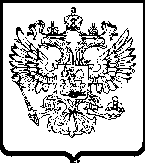 ФЕДЕРАЛЬНАЯ
АНТИМОНОПОЛЬНАЯ СЛУЖБАУПРАВЛЕНИЕФедеральной антимонопольной службы по Калининградской областиул. Барнаульская 4, г. Калининград, 236006, бокс № 5033тел. (4012) 53-72-01, факс (4012) 53-72-00e-mail: to39@fas.gov.ru     от  ___________  №  ________________   на №__________  от  _______________Заказчик:Государственное бюджетное учреждение Калининградской области профессиональная образовательная организация «Прибалтийский судостроительных техникум» pl-7@mail.ru ________________________________________Заявитель:ООО «ФОКУС» 79655146360@mail.ru  ________________________________________Уполномоченное учреждение: Государственное казенное учреждение Калининградской области «Центр обеспечения организации и проведения торгов» gkuct@gov39.ru ________________________________________Оператор электронной площадки:Национальная электронная площадкаauditors@etpz.ru  Председатель Комиссии:                     И.С. ШестаковаЧлены Комиссии:                  А.А. Кошкумбаева                        А.Н. Хлусова